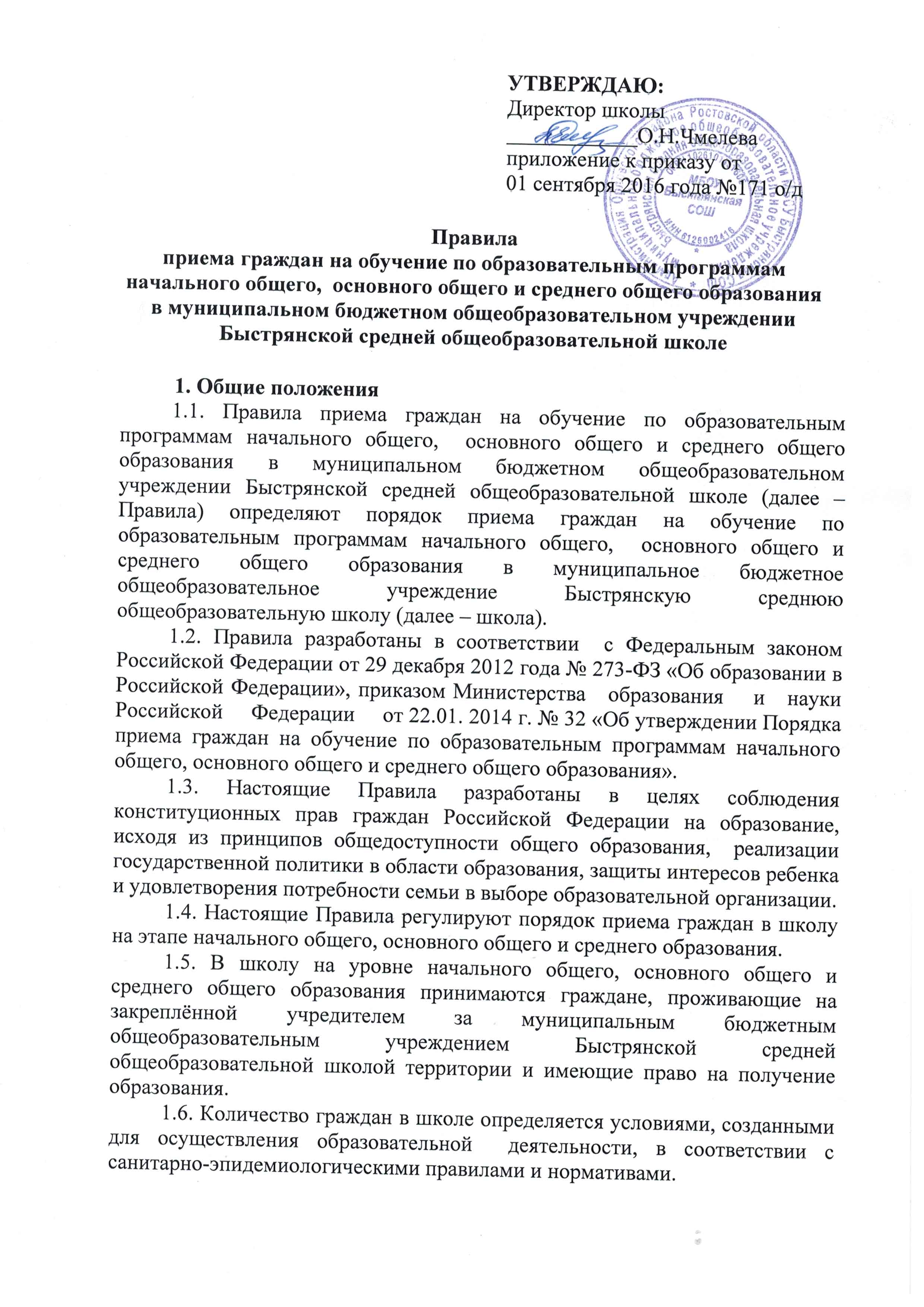 1.7. В приеме в школу может быть отказано только по причине отсутствия свободных мест. 1.8. Школа знакомит поступающих на обучение граждан и (или) их родителей (законных представителей) с Уставом, лицензией на право ведения образовательной деятельности, свидетельством о государственной аккредитации, с образовательными программами, правами и обязанностями обучающихся и иными документами, регламентирующими организацию и осуществление образовательной деятельности, что фиксируется в заявлении о приеме и заверяется личной подписью родителей (законных представителей) ребенка.Подписью родителей (законных представителей) фиксируется также согласие на обработку своих персональных данных и персональных данных ребенка в порядке, установленном федеральным законодательством (Приложение № 2).  Подписью совершеннолетних обучающихся фиксируется также согласие на обработку своих персональных данных в порядке, установленном федеральным законодательством (Приложение № 4).  1.9. Прием граждан в школу осуществляется без вступительных испытаний (процедур отбора).1.10. Родители (законные представители) детей, являющихся иностранными гражданами или лицами без гражданства, дополнительно предъявляют документ, подтверждающий родство заявителя (или законность представления прав ребенка), и документ, подтверждающий право заявителя на пребывание в Российской Федерации.Иностранные граждане и лица без гражданства все документы представляют на русском языке или вместе с заверенным в установленном порядке переводом на русский язык.1.11. При отсутствии документов, подтверждающих уровень образования гражданина, по согласию с родителями (законными представителями), директор школы приказом создает комиссию с целью    определения уровня освоения гражданином соответствующих образовательных программ. На основании решения комиссии издается приказ о зачислении гражданина в соответствующий класс.1.12. При приеме в школу гражданина, не изучавшего ранее отдельные предметы учебного плана, по заявлению родителей (законных представителей) гражданин в форме самообразования может освоить соответствующие программы и пройти аттестацию по данным предметам.1.13. Зачисление граждан, прибывших в школу в течение учебного года, оформляется приказом директора в день подачи заявления.1.14. На каждого гражданина, зачисленного в школу, ведется личное дело, в котором хранятся на время обучения ребенка копии предъявляемых при приеме документов. 1.15. Родители (законные представители) детей имеют право по своему усмотрению представлять другие документы, в том числе медицинское заключение о состоянии здоровья ребенка.1.16. Дети с ограниченными возможностями здоровья принимаются на обучение по адаптированной основной общеобразовательной программе только с согласия их родителей (законных представителей) и на основании рекомендаций психолого-медико-педагогической комиссии. 1.17. В школе ведется журнал приема заявлений на обучение в муниципальное бюджетное общеобразовательное учреждение Быстрянскую среднюю общеобразовательную школу (Приложение № 5).2. Прием в первый класс2.1. Обучение детей в школе начинается с достижения ими возраста 6 лет 6 месяцев при отсутствии противопоказаний по состоянию здоровья, но не позже достижения ими возраста 8 лет. По заявлению родителей (законных представителей) учредитель школы имеет право разрешить прием детей в первый класс в более раннем или позднем возрасте (младше 6 лет 6 месяцев или старше 8 лет) в индивидуальном порядке. 2.2. Дети, достигшие возраста, указанного в п. 2.1 Правил, зачисляются в первый класс Школы независимо от уровня их подготовки. В Школе может проводиться собеседование педагога-психолога или психолого-медико-педагогического консилиума с ребёнком после зачисления с целью планирования индивидуальной работы.2.3. Прием граждан в школу осуществляется по личному заявлению родителей (законных представителей) ребенка (Приложение № 1) при предъявлении оригинала документа, удостоверяющего личность родителя (законного представителя), либо оригинала документа, удостоверяющего личность иностранного гражданина и лица без гражданства в Российской Федерации в соответствии со статьей 10 Федерального Закона от 25 июля 2002 г. № 115-ФЗ «О правовом положении иностранных граждан в Российской Федерации».Школа может осуществлять прием указанного заявления в форме электронного документа с использованием информационно-телекоммуникационных сетей общего пользования.В заявлении родителями (законными представителями) ребенка указываются следующие сведения:а) фамилия, имя, отчество (последнее - при наличии) ребенка;б) дата и место рождения ребенка;в) фамилия, имя, отчество (последнее - при наличии) родителей (законных представителей) ребенка;г) адрес места жительства ребенка, его родителей (законных представителей);д) контактные телефоны родителей (законных представителей) ребенка.Для приема в школу:родители (законные представители) детей, проживающих на закрепленной территории, для зачисления ребенка в первый класс дополнительно предъявляют оригинал свидетельства о рождении ребенка или документ, подтверждающий родство заявителя, свидетельство о регистрации ребенка по месту жительства или по месту пребывания на закрепленной территории или документ, содержащий сведения о регистрации ребенка по месту жительства или по месту пребывания на закрепленной территории;родители (законные представители) детей, не проживающих на закрепленной территории, дополнительно предъявляют свидетельство о рождении ребенка.Родители (законные представители) детей, являющихся иностранными гражданами или лицами без гражданства, дополнительно предъявляют документ, подтверждающий родство заявителя (или законность представления прав ребенка), и документ, подтверждающий право заявителя на пребывание в Российской Федерации.Иностранные граждане и лица без гражданства все документы представляют на русском языке или вместе с заверенным в установленном порядке переводом на русский язык.Родители (законные представители) детей имеют право по своему усмотрению представлять другие документы.2.4. Прием заявлений в первый класс граждан, проживающих на территории, закрепленной за школой, начинается с начала текущего календарного года и завершается не позднее 30 июня текущего года.Зачисление в муниципальное бюджетное общеобразовательное учреждение Быстрянскую среднюю общеобразовательную школу оформляется приказом директора школы в течение 7 рабочих дней после приема документов.Для детей, не зарегистрированных на территории, закрепленной за школой, прием заявлений в первый класс начинается с 1июля текущего года до момента заполнения свободных мест, но не позднее 5 сентября текущего года.После окончания приема в первый класс всех детей, зарегистрированных на закрепленной территории, школа вправе осуществлять прием детей, не зарегистрированных на закрепленной территории, ранее 1июля. 2.5. При приеме на свободные места граждан, не проживающих на закрепленной территории, преимущественным правом обладают граждане, имеющие право на   первоочередное предоставление места в школе в соответствии с законодательством Российской Федерации.2.6.	Документы, представленные родителями (законными представителями) детей, регистрируются в журнале приема заявлений. После регистрации заявления родителям (законным представителям) детей выдается расписка в получении документов, содержащая информацию о регистрационном номере заявления о приеме ребенка в школу, о перечне представленных документов. Расписка заверяется подписью должностного лица школы, ответственного за прием документов, и печатью школы.2.7. Приказы размещаются на информационном стенде в день их издания.2.8. Для граждан, не достигших четырнадцати лет, или находящихся под опекой, местом жительства признается место жительства их законных представителей – родителей, усыновителей, опекунов.При раздельном проживании родителей место жительства граждан устанавливается соглашением родителей, при отсутствии соглашения спор между родителями разрешается судом. 2.9. С целью проведения организованного приёма граждан в первый класс Школа размещает на информационном стенде, на официальном сайте в сети "Интернет", в средствах массовой информации (в том числе электронных) информацию о количестве мест в первых классах (не позднее 10 календарных дней с момента издания распорядительного акта о закрепленной территории) и о наличии свободных мест для приёма детей, не проживающих на закрепленной территории (не позднее 1 июля).3. Прием в 1-9 классы в течение учебного года3.1. Зачисление в 1-9 классы при переводе из другого учреждения осуществляется по личному заявлению родителей (законных представителей) гражданина  (Приложение № 1) при предъявлении оригинала документа, удостоверяющего личность родителя (законного представителя), либо оригинала документа, удостоверяющего личность иностранного гражданина в Российской Федерации в соответствии со статьей 10 Федерального закона от 25 июля 2002 г. N 115-ФЗ "О правовом положении иностранных граждан в Российской Федерации".3.2. Школа может осуществлять прием указанного заявления в форме электронного документа с использованием информационно-телекоммуникационной сети «Интернет».3.3. В заявлении родителями (законными представителями) ребенка указываются следующие сведения:а) фамилия, имя, отчество (последнее - при наличии) ребенка;б) дата и место рождения ребенка;в) фамилия, имя, отчество (последнее - при наличии) родителей (законных представителей) ребенка.г) адрес места жительства ребенка, его родителей (законных представителей);д) контактные телефоны родителей (законных представителей) ребенка.Родители (законные представители) закрепленных лиц, зарегистрированных по месту жительства или по месту пребывания, дополнительно предъявляют оригинал свидетельства о рождении ребенка либо заверенную в установленном порядке копию документа, подтверждающего родство заявителя (или законность представления прав учащегося), а также оригинал свидетельства о регистрации ребенка по месту жительства или свидетельства о регистрации ребенка по месту пребывания на закрепленной территории.Родители (законные представители) детей, являющихся гражданами Российской Федерации, не зарегистрированных на закрепленной территории, дополнительно предъявляют оригинал свидетельства о рождении ребенка либо заверенную в установленном порядке копию документа, подтверждающего родство заявителя (или законность представления прав учащегося).Родители (законные представители) дополнительно предъявляют личное дело и ведомость текущих оценок гражданина, заверенные подписью директора и печатью учреждения, в котором он обучался ранее.4. Прием в 10-11 классы4.1. Для получения среднего общего образования принимаются граждане, имеющие аттестат об основном общем образовании.4.2.  Прием заявлений в 10 класс осуществляется до момента заполнения свободных мест, но не позднее 5 сентября текущего года.4.3.  Зачисление в 10-е классы нового набора и в 10-11 классы при переводе из другого учреждения осуществляется по личному заявлению совершеннолетнего гражданина или  родителей (законных представителей) гражданина  при предъявлении оригинала документа, удостоверяющего личность совершеннолетнего гражданина или родителя (законного представителя), либо оригинала документа, удостоверяющего личность иностранного гражданина в Российской Федерации в соответствии со статьей 10 Федерального закона от 25 июля 2002 г. N 115-ФЗ "О правовом положении иностранных граждан в Российской Федерации".4.4. Школа может осуществлять прием указанного заявления в форме электронного документа с использованием информационно-телекоммуникационной сети «Интернет».4.5. В заявлении совершеннолетним гражданином (Приложение № 3) или родителями (законными представителями) несовершеннолетнего указываются следующие сведения:а) фамилия, имя, отчество (последнее - при наличии);б) дата и место рождения;в) фамилия, имя, отчество (последнее - при наличии) родителей (законных представителей) ребенка.г) адрес места жительства ребенка, его родителей (законных представителей);д) контактные телефоны родителей (законных представителей) ребенка.Совершеннолетние граждане предъявляют оригинал документа, удостоверяющего личность.Родители (законные представители) несовершеннолетних  закрепленных лиц, зарегистрированных по месту жительства или по месту пребывания, дополнительно предъявляют оригинал свидетельства о рождении ребенка  либо заверенную в установленном порядке копию документа, подтверждающего родство заявителя (или законность представления прав учащегося), а также оригинал свидетельства о регистрации ребенка по месту жительства или свидетельства о регистрации ребенка по месту пребывания на закрепленной территории.Родители (законные представители) детей, являющихся гражданами Российской Федерации, не зарегистрированных на закрепленной территории, дополнительно предъявляют оригинал свидетельства о рождении ребенка либо заверенную в установленном порядке копию документа, подтверждающего родство заявителя (или законность представления прав учащегося).Совершеннолетние граждане и родители (законные представители) несовершеннолетних граждан дополнительно предъявляют:аттестат об основном общем образовании (подлинник);личное дело гражданина, заверенное подписью директора и печатью организации, в которой он обучался ранее (при переводе в течение учебного года);ведомость текущих оценок (при переводе в течение учебного года), заверенную печатью организации, в котором он обучался ранее.Приложение № 1 к правилам приема граждан на обучение по образовательным программам начального общего, основного общего и среднего общего образования в муниципальном бюджетном общеобразовательном учреждении Быстрянской средней общеобразовательной школеЗаявлениеродителей (законных представителей) о приеме ребенка на обучение в муниципальное бюджетное общеобразовательное учреждение Быстрянскую среднюю общеобразовательную школуУчетный № ___________                                                              Директору муниципального бюджетного общеобразовательного учреждения«___» __________ 201__ г                  Быстрянской средней общеобразовательной школыО.Н.Чмелевой                      родителя (законного представителя)                       Фамилия _____________________________________                      Имя _________________________________________                      Отчество _____________________________________ ЗАЯВЛЕНИЕПрошу принять моего ребенка (сына, дочь) ________________________________________                                                                                    (фамилия, имя, отчество) _____________________________________________________________________________(дата рождения, место рождения)_____________________________________________________________________________ (адрес места жительства ребенка)в __________ класс Вашей школы.Окончил(а) _____ классов школы _________________________________________ Изучал(а) ______________ язык. (При приеме в 1-й класс не заполняется).С Уставом школы, лицензией на осуществление образовательной деятельности, свидетельством о государственной аккредитации ознакомлен(а). ______________                                                                                «___» ________ 201_ года.     (подпись)Контрольный талон № ________. Отметка о сдаче документов:1. Копия свидетельства о рождении.2. Копия свидетельства о регистрации ребенка по месту жительства или свидетельство о регистрации ребенка по месту пребывании на закрепленной территории или документа, содержащего сведения о регистрации по месту жительства или по месту пребывании на закрепленной территории.3.  Личное дело 4. Другие документы (указать какие).М.П.Документы получил ________________________________   «_____» _________ 201__ года Контактные телефоны: школы 8 86375 48-6-18, Адрес оператора: 347521, Ростовская область, Орловский район, хутор Быстрянский, переулок Майский, 1  Я, ____________________________________________________________________,(фамилия, имя, отчество родителя (законного представителя)Документ, удостоверяющий личность _______________________________________                                                                     (наименование, серия и номер)_____________________________________________________________________________(дата выдачи, организация, выдавшая документ)являясь родителем (законным представителем) ___________________________________________________________________________________________________________(фамилия, имя, отчество ребенка)В соответствии с требованиями статьи 9  Федерального закона Российской Федерации от 27 июля 2006 года № 152-ФЗ «О персональных данных», даю согласие на обработку своих персональных данных, персональных данных моего ребенка (детей), детей, находящихся под опекой (попечительством) муниципальному бюджетному общеобразовательному учреждению Быстрянской средней общеобразовательной школе,  расположенному по адресу: 347521, Ростовская область, Орловский район, хутор Быстрянский, переулок Майский,1, для формирования на всех уровнях управления образованием единого интегрированного банка данных обучающихся  в целях осуществления образовательной деятельности, индивидуального учета результатов освоения обучающимися образовательных программ, хранения в архивах данных о результатах обучения, представления мер социальной поддержки, формирования баз данных для обеспечения принятия управленческих решений, обеспечения мониторинга соблюдения прав детей на получение образования посредством предоставления достоверной и оперативной информации о состоянии образовательной системы, в том числе, обеспечения учета движения детей.Обработка персональных данных осуществляется путем сбора, систематизации, накопления, хранения, уточнения, обновления, изменения, распространения, обезличивания, использования и уничтожения данных.Перечень персональных данных, на обработку которых дается согласие Предоставляемые мной персональные данные могут использоваться оператором в целях формирования базы данных в унифицированных программных средствах, предназначенных для информационного обеспечения, принятия управленческих решений на всех уровнях функционирования системы образования.            Оператор вправе размещать обрабатываемые персональные данные в информационно-телекоммуникационных сетях с целью предоставления доступа к ним ограниченному кругу лиц: обучающимся, родителям (законным представителям), а также административным и педагогическим работникам школы.Оператор вправе размещать фотографии учащегося, фамилию, имя, отчество на доске почета, на стендах в помещениях школы и на официальном сайте школы.Оператор вправе создавать и размножать визитные карточки с фамилией, именем и отчеством учащихся.Оператор вправе предоставлять данные учащегося для участия в районных, областных, всероссийских и международных конкурсах, олимпиадах, для прохождения ГИА.Оператор вправе производить фото- и видеосъемки учащегося для размещения на официальном сайте школы и СМИ, с целью формирования имиджа школы.Оператор вправе включать обрабатываемые персональные данные обучающихся в списки (реестры) и отчетные формы, предусмотренные нормативными документами федеральных, региональных и муниципальных органов управления образования, регламентирующих предоставление отчетных данных.С положениями Федерального закона от 27 июля 2006 года № 152-ФЗ «О персональных данных» ознакомлен (а).Настоящее согласие дано мной «____» _______________ 201   г. и действует бессрочно.Я оставляю за собой право отозвать свое согласие посредством составления соответствующего письменного документа, который может быть направлен мной в адрес школы по почте заказным письмом с уведомлением о вручении либо вручен лично под расписку представителю школы.Подпись: ___________________________ /___________________________________/                                                                  (расшифровка)Приложение № 3к правилам приема граждан на обучение по образовательным программам начального общего, основного общего и среднего общего образования в муниципальном бюджетном общеобразовательном учреждении Быстрянской средней общеобразовательной школеЗаявлениеобучающегося о приеме на обучение в муниципальное бюджетное общеобразовательное учреждение Быстрянскую среднюю общеобразовательную школуУчетный № ___________                                                              Директору муниципального бюджетного общеобразовательного учреждения«___» __________ 201__ г                  Быстрянской средней общеобразовательной школы О.Н.Чмелевой                                                             Фамилия _____________________________________                      Имя _________________________________________                      Отчество _____________________________________ ЗАЯВЛЕНИЕПрошу принять меня ___________________________________________________________                                                                                    (фамилия, имя, отчество полностью) _____________________________________________________________________________(дата рождения, место рождения)_____________________________________________________________________________ (адрес места жительства)в __________ класс Вашей школы.Окончил(а) _____ классов школы _________________________________________ Изучал(а) ______________ язык. С Уставом школы, лицензией на осуществление образовательной деятельности, свидетельством о государственной аккредитации, основными образовательными программами ознакомлен(а).Сведения о родителях: ______________                                                                               «___» ________ 201_ года.     (подпись)Контрольный талон № ________. Отметка о сдаче документов:1. 2.3.М.П.Документы получил _____________________________  «_____» _________ 201__ года Контактные телефоны: школы 8 86375 48-6-18, Адрес оператора: 347510, Ростовская область, Орловский район, хутор Быстрянский, переулок Майский, 1 Я, ____________________________________________________________________,(фамилия, имя, отчество)Документ, удостоверяющий личность _______________________________________                                                                     (наименование, серия и номер)_____________________________________________________________________________(дата выдачи, организация, выдавшая документ)В соответствии с требованиями статьи 9  Федерального закона Российской Федерации от 27 июля 2006 года № 152-ФЗ «О персональных данных», даю согласие на обработку своих персональных данных муниципальному бюджетному общеобразовательному учреждению Быстрянской средней общеобразовательной школе,  расположенному по адресу: 347521, Ростовская область, Орловский район, хутор Быстрянский, переулок Майский, 1, для формирования на всех уровнях управления образованием единого интегрированного банка данных обучающихся  в целях осуществления образовательной деятельности, индивидуального учета результатов освоения обучающимися образовательных программ, хранения в архивах данных о результатах обучения, представления мер социальной поддержки, формирования баз данных для обеспечения принятия управленческих решений, обеспечения мониторинга соблюдения прав детей на получение образования посредством предоставления достоверной и оперативной информации о состоянии образовательной системы, в том числе, обеспечения учета движения детей.Обработка персональных данных осуществляется путем сбора, систематизации, накопления, хранения, уточнения, обновления, изменения, распространения, обезличивания, использования и уничтожения данных.Перечень персональных данных, на обработку которых дается согласие           Предоставляемые мной персональные данные могут использоваться оператором в целях формирования базы данных в унифицированных программных средствах, предназначенных для информационного обеспечения, принятия управленческих решений на всех уровнях функционирования системы образования.            Оператор вправе размещать обрабатываемые персональные данные в информационно-телекоммуникационных сетях с целью предоставления доступа к ним ограниченному кругу лиц: обучающимся, родителям (законным представителям), а также административным и педагогическим работникам школы.Оператор вправе размещать фотографии учащегося, фамилию, имя, отчество на доске почета, на стендах в помещениях школы и на официальном сайте школы.Оператор вправе создавать и размножать визитные карточки с фамилией, именем и отчеством учащихся.Оператор вправе предоставлять данные учащегося для участия в районных, областных, всероссийских и международных конкурсах, олимпиадах, для прохождения Г(И)А.Оператор вправе производить фото- и видеосъемки учащегося для размещения на официальном сайте школы и СМИ, с целью формирования имиджа школы.Оператор вправе включать обрабатываемые персональные данные обучающихся в списки (реестры) и отчетные формы, предусмотренные нормативными документами федеральных, региональных и муниципальных органов управления образования, регламентирующих предоставление отчетных данных.С положениями Федерального закона от 27 июля 2006 года № 152-ФЗ «О персональных данных» ознакомлен (а).Настоящее согласие дано мной «____» _______________ 201   г. и действует бессрочно.Я оставляю за собой право отозвать свое согласие посредством составления соответствующего письменного документа, который может быть направлен мной в адрес школы по почте заказным письмом с уведомлением о вручении либо вручен лично под расписку представителю школы.Подпись: ___________________________ /___________________________________/Приложение № 5к правилам приема граждан на обучение по образовательным программам начального общего, основного общего и среднего общего образования в муниципальном бюджетном общеобразовательном учреждении Быстрянской средней общеобразовательной школеЖурналприема заявлений на обучение в муниципальное бюджетное общеобразовательное учреждение Быстрянскую среднюю общеобразовательную школуФамилия, имя, отчествоАдрес места жительстваКонтактный телефонМатьОтецЗаконный представительПриложение № 2 к правилам приема граждан на обучение по образовательным программам начального общего, основного общего и среднего общего образования в муниципальном бюджетном общеобразовательном учреждении Быстрянской средней общеобразовательной школе Заявлениеродителей (законных представителей)  на обработку персональных данных и персональных данных обучающихся в муниципальном бюджетном общеобразовательном учреждении Быстрянской средней общеобразовательной школеОтветственный за обработку персональных данных: _____________________________Перечень обрабатываемых персональных данныхЦель обработки персональных данных и основаниеФамилия, имя, отчество                Пол                                               Дата, место  рожденияУчет обучающихся и воспитанников в образовательных учреждениях (ФЗ «Об образовании в Российской Федерации», № 282-ФЗ «Об официальном статистическом учете и системе государственной статистики в Российской Федерации»ФИО родителей (попечителей)  Образование, место работы, должность                                         № мобильного телефона                 № рабочего телефона                  Адрес электронной почтыДля защиты жизни, здоровья или иных жизненно важных интересов (ФЗ от 27.07.2006 №152-ФЗ «О персональных данных»)Группа здоровья Физкультурная группа          Вид прививокДля защиты жизни, здоровья или иных жизненно важных интересов, для медико-профилактических целей, оказания медицинских услуг (ФЗ от 27.07.2006 №152-ФЗ «О персональных данных», гл.2, ст.10, п.4)Свидетельство о рождении, паспорт                                                № медицинского полиса                                              № страхового полиса Социальное положение   Материальное положение   Адрес проживания                      Адрес регистрации      Домашний телефонДля защиты жизни, здоровья или иных жизненно важных интересов. Выявление и учет детей, не обучающихся в образовательных учреждениях. Профилактика безнадзорности и правонарушений несовершеннолетних. ФЗ от 24.06.1999 г. №120-ФЗ «Об основах системы профилактики безнадзорности и правонарушений несовершеннолетних»)Фамилия, имя, отчестваАдрес места жительстваКонтактный телефонМатьОтецЗаконный представительПриложение № 4к правилам приема граждан на обучение по образовательным программам начального общего, основного общего и среднего общего образования в муниципальном бюджетном общеобразовательном учреждении Быстрянской средней общеобразовательной школе Заявлениеобучающегося  на обработку персональных данных в муниципальном бюджетном общеобразовательном учреждении Быстрянской средней общеобразовательной школеОтветственный за обработку персональных данных: _____________________________Перечень обрабатываемых персональных данныхЦель обработки персональных данных и основаниеФамилия, имя, отчество                Пол                                               Дата, место  рожденияУчет обучающихся и воспитанников в образовательных учреждениях (ФЗ «Об образовании в Российской Федерации», № 282-ФЗ «Об официальном статистическом учете и системе государственной статистики в Российской Федерации»ФИО родителей (попечителей)  Образование, место работы, должность                                         № мобильного телефона                 № рабочего телефона                  Адрес электронной почтыДля защиты жизни, здоровья или иных жизненно важных интересов (ФЗ от 27.07.2006 №152-ФЗ «О персональных данных»)Группа здоровья Физкультурная группа          Вид прививокДля защиты жизни, здоровья или иных жизненно важных интересов, для медико-профилактических целей, оказания медицинских услуг (ФЗ от 27.07.2006 №152-ФЗ «О персональных данных», гл.2, ст.10, п.4)Свидетельство о рождении, паспорт                                                № медицинского полиса                                              № страхового полиса Социальное положение   Материальное положение   Адрес проживания                      Адрес регистрации      Домашний телефонДля защиты жизни, здоровья или иных жизненно важных интересов. Выявление и учет детей, не обучающихся в образовательных учреждениях. Профилактика безнадзорности и правонарушений несовершеннолетних. ФЗ от 24.06.1999 г. №120-ФЗ «Об основах системы профилактики безнадзорности и правонарушений несовершеннолетних»)Учетный№Дата  
подачи 
заявле- 
нияФ.И.О. 
поступающегоРоспись в  
получении  
контрольного
талонаПримечаниеКласс